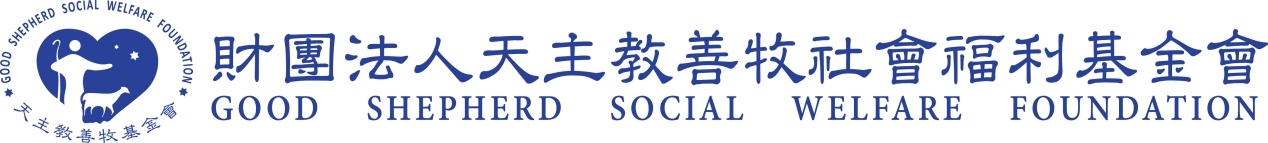 107年度善牧基金會各家園實習申請名額德蓮之家，靜心家園，德真之家，台北中心，台北善牧學園，信心家園，台北小羊之家，德蕾之家，嬰兒之家，台中中心，南投庇護所，瑞穗中心，東區跨國婚姻家庭服務中心，防治人口販運辦公室，牧心家園等107年不收實習生。單位名稱期中實習暑期實習備  註安心家園01西區少年福利服務中心46德心之家 22親心家園01宜蘭善牧學園11高雄中心03西區跨國婚姻家庭服務中心22中心上班時間為周二~六，周六為實習必選時段 寧心園02德幼之家24嘉義中心3-43-4需面試。曾修習過家庭暴力、兒少保護相關課程為佳。 宜蘭中心02花蓮兒童之家42期中實習之學生需擔任過花兒志工 台東中心02實習內容含德蕾及德真台中新住民服務中心02玉里中心01蘆洲少年福利服務中心6-86-8德蓓之家11恆安中心01-2培新中心11承接臺北市南區新移民社區關懷據點服務對象為臺北市婚姻移民。松德婦女服務中心１0-2實習時間周二-周六　新竹小羊之家02西區單親家庭服務中心22期中實習只收2~6月，下半年不收光復中心02新北小羊之家11-2